RUJAN 2020.: INFORMACIJSKI SADRŽAJI KNJIŽNICESat korelacije Hrvatskoga jezika i knjižnice:Posjet 1.a i 1.b  u učionici – bajke i priče u lektiri 1.razreda ove školske godineČitanje i pričanje o odabranoj priči iz zbirke „Bajke“ braće Grimm /Crvenkapica, Snjeguljica… - korelacija s dugometražnim crtanim filmom Walta Disneya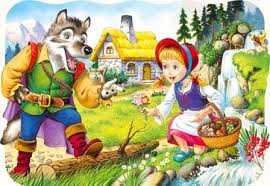 Lektira za 2.razredAndersenove „Bajke i priče“ – obvezna lektira: Ružno pače, Djevojčica sa žigicama-korelacija s Disneyevim filmom Ružno pačeIzbor bajki za čitanje: Palčica, Carevo novo ruho, Slavuj, Kraljevna na zrnu graška…Lektira za 3. i 4.razredKorelacija s filmom: Ezop: Basne, Čudnovate zgode šegrta Hlapića, Vlak u snijeguPriča „Šestinski kišobran“ kao obvezna lektira za 3.razred / klasična i e-lektiraIzbor priča u istoimenoj zbirci: Košuljica s narodnim vezom, Sestre čipkarice, Priča o malom licitarskom srcu, Kapljica s Plitvica„Priče iz davnine“ Ivane Brlić-Mažuranić / Šuma Striborova, Regoč – klasična i Carnet e-lektira i animirani film u korelaciji s pričomObvezna i izborna lektira i filmovi za 4.razred: Družba Pere Kvržice, Duh u močvari…Lektira za 5. i 6.razred„Bajka o ribaru i ribici“ i istoimeni crtani film u korelaciji s bajkomObvezna i izborna lektira za 5.razred i igrani film  kao  filmska adaptacija književnog djela: Koko i duhovi, Put u središte Zemlje…e-lektire: Finka Fi, PaunašLektira za 6.razred „Povjestice“ Augusta Šenoe u korelaciji s kazališnim djelom/e-lektira                        Obvezna i izborna lektira za 6.razred i korelacija lektire s filmom i kazališnom predstavom: Priče iz davnine,  Veli Jože, te stripom: Dolazak HrvataLektira za 7. i 8.razredPoticanje čitanja djela animalističke tematike, primjerice romana „Divlji konj“ B.Prosenjaka Lektira za 7.razred/u korelaciji s TV-serijom: Smogovci, i filmom:  Dnevnik malog Perice/e-lekObvezna i izborna lektira za 8.razred u korelaciji s filmom,  kazališnom predstavom /Breza, Kći Lotršćaka, Galeb Jonathan Livingston,… /e-lektire: Alkar, Srebrne svirale